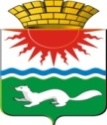   АДМИНИСТРАЦИЯ СОСЬВИНСКОГО  ГОРОДСКОГО  ОКРУГАП О С Т А Н О В Л Е Н И Е от 03.02.2016  № 27                                                                           р.п. СосьваО проведении  на территории Сосьвинского городского округа муниципального тура военно-спортивной игры «Знамя Победы» посвящённой празднованию    «Дня защитника отечества» среди обучающихся образовательных учрежденийВ соответствии с Федеральным законом от 06.10.2003 № 131-ФЗ (ред. от 28.11.2015) «Об общих принципах организации местного самоуправления в Российской Федерации», в целях реализации Плана мероприятий по выполнению муниципальной программы «Развитие культуры, физической культуры и спорта, молодёжной политики в Сосьвинском городском округе до 2020 года», утверждённой  постановлением администрации Сосьвинского городского округа от 17.01.2014 № 3 «Об утверждении муниципальной программы «Развитие культуры, физической культуры и спорта, молодёжной политики в Сосьвинском городском округе до 2020 года», в рамках гражданско-патриотического воспитания молодежи, а также руководствуясь статьями 30.1 и 45 Устава Сосьвинского городского округа, администрация Сосьвинского городского округаПОСТАНОВЛЯЕТ:1.  Провести 05 марта 2016 года на территории Сосьвинского городского округа муниципальный тур военно-спортивной игры «Знамя Победы» посвящённой празднованию «Дня защитника отечества» среди обучающихся образовательных учреждений2. Утвердить:          1)  О проведении  на территории Сосьвинского городского округа муниципального тура военно-спортивной игры «Знамя Победы» посвящённой празднованию    «Дня защитника отечества» среди обучающихся образовательных учреждений (приложение № 1);2) смету расходов на проведение на территории Сосьвинского городского муниципального тура военно-спортивной игры «Знамя Победы» посвящённой празднованию    «Дня защитника отечества» среди обучающихся образовательных учреждений (приложение № 2).3.  Начальнику Отраслевого органа администрации Сосьвинского городского округа  «Управление по делам культуры, молодежи и спорта» (Барматова О.А.), начальнику отраслевого органа администрации Сосьвинского городского округа «Управление образования» (Куракова С.А.): 1)  организовать проведение 05 марта 2016 года на территории Сосьвинского городского округа муниципального тура военно-спортивной игры «Знамя Победы» посвящённой празднованию «Дня защитника отечества» среди обучающихся образовательных учреждений;2)  назначить ответственных лиц за сохранность жизни и здоровья участников и зрителей во время проведения муниципального тура военно-спортивной игры «Знамя Победы» посвящённой празднованию    «Дня защитника отечества» среди обучающихся образовательных учреждений. 4. Рекомендовать главному врачу ГБУЗ СО «Серовская городская больница»     (Болтасёв И.Н.) 05 марта 2016 года обеспечить дежурство скорой помощи  на время проведение на территории Сосьвинского городского округа муниципального тура военно-спортивной игры «Знамя Победы» посвящённой празднованию «Дня защитника отечества» среди обучающихся образовательных учреждений                 (по согласованию). 5. Рекомендовать начальнику  ОП  №18 (дислокацией п.г.т. Сосьва) МО МВД РФ «Серовский» с юрисдикцией по г. Серову, Серовскому, Гаринскому районам и Сосьвинскому городскому округу  (Сысоев В.С.) обеспечить охрану общественного порядка и регулирование дорожного движения  при проведении 05 марта 2016 года муниципального тура военно-спортивной игры «Знамя Победы» посвящённой празднованию «Дня защитника отечества» среди обучающихся образовательных учреждений (по согласованию).6. Директору МКУ «Централизованная бухгалтерия   Сосьвинского городского округа» (Мерзлякова С.В.)  произвести  расходы по Муниципальному бюджетному учреждению культуры «Культурно - досуговый центр» Сосьвинского городского округа, подраздел 0707 «Молодёжная политика и оздоровление детей», целевая статья 0850115460 «Организация и проведение мероприятий по патриотическому воспитанию молодых граждан на территории Сосьвинского городского округа», вид расхода 611 «Субсидии бюджетным учреждениям на финансовое обеспечение государственного (муниципального) задания на оказание государственных (муниципальных) услуг (выполнения работ)», КОСГУ 290 «Прочие расходы» в сумме 13 000 рублей согласно сметы расходов на проведение на территории Сосьвинского городского округа муниципального тура военно-спортивной игры «Знамя Победы» посвящённой празднованию «Дня защитника отечества» среди обучающихся образовательных учреждений. 8.  Опубликовать настоящее постановление в приложении к газете «Серовский рабочий» «Муниципальный вестник» и разместить на официальном сайте Сосьвинского городского округа.	9. Контроль  исполнения настоящего постановления возложить на заместителя главы администрации Сосьвинского городского круга по экономике и промышленности  С.В. Спицину. Глава администрации     Сосьвинского городского округа 						           Г.Н. МакаровПОЛОЖЕНИЕо проведении  на территории Сосьвинского городского округа муниципального тура военно-спортивной игры «Знамя Победы» посвящённой празднованию    «Дня защитника отечества» среди обучающихся образовательных учрежденийI. ЦЕЛИ И ЗАДАЧИ1. Физическое и духовно-нравственное воспитание молодёжи.2. Формирование мировоззрения на базе ценностей гражданственности и патриотизма.3. Повышение престижа военной службы у подрастающего поколения.4. Улучшение физической подготовленности молодёжи допризывного возраста.5. Совершенствование навыков действия в экстремальных ситуациях.6. Оптимизация организационных форм физкультурно-спортивной работы на территории Сосьвинского городского округа.7. Выявление сильнейших команд для участия в военно-спортивных соревнованиях «Знамя Победы» Северного управленческого округа Свердловской области.II. ОРГАНИЗАТОРЫ СОРЕВНОВАНИЙВоенно-патриотический клуб «Юнармеец» Муниципального бюджетного общеобразовательного учреждения средняя общеобразовательная школа № 1 имени Героя России В. Романова. III. ФИНАНСИРОВАНИЕРасходы связанные с награждением участников, занявших 1, 2, 3 места несёт Муниципальное бюджетное учреждение культуры «Культурно-досуговый центр» Сосьвинского городского округа.IV. МЕСТО ПРОВЕДЕНИЯ И СРОКИСоревнования проводятся 05 марта 2016 года на территории Муниципального бюджетного общеобразовательного учреждения средней общеобразовательной   школы № 1 имени Героя России В. Романова по адресу: Свердловская область, Серовский район, р.п.Сосьва, ул. Толмачёва, 34. Доставка участников соревнований в Муниципальное бюджетное общеобразовательное учреждение среднюю общеобразовательную школу № 1 имени Героя России В. Романова за счёт командирующих организаций.Питание участников в школьной столовой, комплексный обед.Предварительную заявку на участие в муниципальном туре военно-спортивной игры «Знамя Победы» посвящённой празднованию    «Дня защитника отечества» среди обучающихся образовательных учреждений подать до 09 марта 2016 года в Муниципальное бюджетное общеобразовательное учреждение среднюю общеобразовательную   школу № 1 имени Героя России В. Романова по адресу: Свердловская область, Серовский район, р.п.Сосьва, ул. Толмачёва, 34. Заявка заверяется медицинским работником и руководителем общеобразовательного учреждения, направляющего команду.Главный судья соревнований: Гайдуков А.А. – председатель Совета Ветеранов Афганистана и локальных войн Сосьвинского городского округа.Судейская коллегия: - Ушакова Н.П. – преподаватель МБОУ СОШ № 1имени Героя России В.Романова  р.п. Сосьва;- Самарина Е.Г. – методист отраслевого  органа администрации Сосьвинского городского округа «Управление образования».Секретарь соревнований: Ворошилова М.А. – заместитель директора по УВР МБОУ СОШ № 1 имени Героя России В. Романова р.п. Сосьва.V. ТРЕБОВАНИЯ К УЧАСТНИКАМ И УСЛОВИЯ ДОПУСКАК соревнованиям допускаются не более двух команд от образовательных учреждений.Состав команды 9 человек (7 юношей + 2 девушки).Возраст участников: - старшая возрастная группа 15-17 лет;- средняя возрастная группа 11-14 лет.Все участники должны иметь военную и спортивную форму, а так же спортивную обувь.К соревнованиям не допускаются команды:- имеющие неполный состав участников;- укомплектованные учащимися специализированных спортивных классов;- укомплектованные учащимися общеобразовательных учреждений находящимися в ведении Минобороны или МВД РФ.VI. ПРОГРАММА СОРЕВНОВАНИЙПриезд участников. Жеребьёвка команд. Построение команд.Муниципальный тур военно-спортивной игры «Знамя Победы» посвящённый празднованию    «Дня защитника отечества» среди обучающихся образовательных учреждений.Обед.Награждение команд и закрытие соревнований.                                        VII. КОНКУРСНАЯ ПРОГРАММА Конкурс «Если ты остался один на один с пострадавшим».1 этап: - Тестирование. Участвует вся команда. Тест, включает 10 заданий по оказанию первой медицинской помощи. Контрольное время 10 минут. Учитывается количество правильных ответов. При равенстве набранных баллов, предпочтение отдаётся команде затратившей меньшее время на ответы.2 этап: - Выполнение комплекса сердечно-лёгочной реанимации.Участвует два человека от команды. Контрольное время выполнения упражнения 15 секунд. За каждое неправильное или невыполненное действие начисляется штрафной балл. При равенстве штрафных баллов, предпочтение отдаётся команде выполнившей упражнение за меньшее время.3 этап: - Использование средств индивидуальной защиты.Для старшей возрастной группы:- надеть защитный костюм в комплекте с противогазом ГП-5, контрольное время 1 минута 30 секунд, за каждые последующие 30 секунд начисляется один штрафной балл, за каждую ошибку начисляется один штрафной балл.Выполняет один участник команды.Для средней возрастной группы:- по команде «Газы», надеть противогаз ГП-5, контрольное время 10 секунд, за каждые последующие 5 секунд начисляется один штрафной балл, за допущенные ошибки (сделан вдох, не закрыты глаза, не задержано дыхание, не сделан выдох после одевания маски, маска одета с перекосом) начисляется один штрафной балл. Выполняют два участника команды.Конкурс «Статен в строю, силён в бою».Участвует вся команда. Проводится по программе уроков физической культуры и ОБЖ в соответствии со строевым уставом ВС РФ.1 этап: - Действие в составе отделения на месте (построение в две шеренги; расчёт по порядку; доклад командира отделения судье о готовности к строевому смотру; ответ на приветствие; ответ на поздравление; выполнение команд: «равняйсь», «смирно». «вольно», «заправиться», «разойдись», построение в одну шеренгу; расчёт на первый-второй; перестроение из одной шеренги в две и обратно; повороты на месте; размыкание и смыкание строя).Одиночная строевая подготовка (только для команд старшей возрастной группы). Три  участника команды (одна девушка и два юноши) поочерёдно выполняют команды командира отделения, показывают строевые приёмы:- выход из строя, подход к начальнику, повороты на месте, движение строевым шагом, повороты в движении, отдание воинского приветствия «Начальник справа-слева», возвращение в строй.Действия в составе отделения в движении (только для команд старшей возрастной группы). Прохождение строевым шагом, изменение направления движения, движение в полшага (полный шаг), отдание воинского приветствия в движении, остановка отделения по команде (стой).2 этап: - «Смотр строя и песни».Торжественное прохождение отделения в колонне по два (по три) с песней (отделение выполняет воинское приветствие в движении). Для исполнения песни, командиром отделения подаётся команда «отделение песню запевай».В конкурсе «Статен в строю, силён в бою» действия команд оцениваются по наименьшему количеству штрафных баллов. Один штрафной балл за неправильно выполненную команду, два штрафных балла за не выполненное упражнение. Учитывается внешний вид.Действия командира отделения оценивается на каждом этапе по пятибалльной шкале. Конкурс «России верные сыны».В конкурсе участвует вся команда. Участники должны ответить на вопросы по следующей тематике:- основы обороны государства, вооружённые силы РФ (предназначение, состав, традиции);- воинская обязанность и военная служба граждан (подготовка, прохождение службы по контракту и призыву);- общевоинские уставы (права и обязанности военнослужащих, сущность воинской дисциплины, воинские звания);- государственная и военная символика;- военная история (биография полководцев Великой Отечественной войны, Герои Союза Советских Социалистических республик, символика).Учитывается количество правильных ответов. Контрольное время выполнения задания 10 минут. За правильный ответ начисляется один балл. Конкурс «Снайпер».1 этап: - В соревнованиях по стрельбе из пневматической винтовки участвуют три человека от команды (два юноши и одна девушка). Количество выстрелов два пробных, три зачётных. Положение для стрельбы - стоя. Первенство лично командное. На этом этапе учитывается занятое место и в личном первенстве.2 этап: - Разборка и сборка автомата Калашникова. Участвует вся команда. Порядок неполной разборки и сборки автомата проводится согласно наставлению по стрелковому делу. Первенство лично-командное.Контрольное время 10 минут.3 этап: - Снаряжение магазина патронами.Снарядить магазин АК тридцатью патронами калибра 5,45 мм. По сигналу судьи один участник добегает до стола, снаряжает магазин патронами, возвращается обратно, передаёт эстафету следующему участнику, следующий участник добегает до стола, разряжает магазин, возвращается, передаёт эстафету следующему и так до последнего участника.Контрольное время 10 минут.При падении патрона на пол, участник обязан поднять патрон и продолжить выполнение упражнения. Расстояние от стола до команды пять метров.Учитывается общее время выполнения упражнения всей командой. Контрольное время выполнения упражнения десять минут. Затем выполнение упражнения останавливается, за каждого участника не успевшего выполнить упражнение начисляется три штрафных балла, за допущенные технические ошибки (нарушение техники безопасности, нарушен порядок разборки и сборки автомата Калашникова) один штрафной балл за каждую ошибку.Конкурс по прикладной физической подготовке.Комплексно-силовое упражнение (упражнение № 17).Первые тридцать секунд - из исходного положения, лёжа на спине, участники выполняют наклоны вперёд локтями касаясь колен (руки за головой), по команде повернуться в упор, лёжа и следующие тридцать секунд выполняется максимальное количество сгибаний и разгибаний рук. Количество выполненных упражнений суммируются. Выполняют две девушки из команды.Подтягивание на перекладине (юноши). Выполняют пять человек из команды из виса на прямых руках хватом сверху. При подтягивании подбородок должен быть выше перекладины. Первенство лично-командное.Конкурс «Командир шагает впереди».Действие командира оцениваются на всех этапах соревнований. Лучшим командиром признаётся набравший большее количество баллов. VIII. НАГРАЖДЕНИЕНаграждаются команды, занявшие 1,2,3 места в общем зачёте и лучшие команды в отдельных конкурсах. Команда занявшая первое место в муниципальном туре соревнований награждается кубком. В личном первенстве награждаются участники занявшие первые места в стрельбе, физической подготовке, разборке и сборке автомата Калашникова.IX. КОМАНДНОЕ СНАРЯЖЕНИЕЕдинообразная военная форма.Знамя.Санитарная сумка  (перевязочный материал, шины Крамера,кровоостанавливающий жгут).       Приложение № 2       к постановлению администрации        Сосьвинского городского  округа       от 03.02.2016 № 27СМЕТАна проведение  на территории Сосьвинского городского округа муниципального тура военно-спортивной игры «Знамя Победы» посвящённой празднованию    «Дня защитника отечества» среди обучающихся образовательных учреждений                           Приложение №1                           к постановлению администрации                            Сосьвинского городского округа                           от 03.02.2016  № 27№ п/пНаименование расходовСумма (руб.)КОСГУ1Приобретение призов 13000290ИТОГО13000